ระเบียบวาระการประชุมคณะกรรมการร่วมภาครัฐและเอกชนเพื่อแก้ไขปัญหาทางเศรษฐกิจจังหวัดอ่างทอง (กรอ.จ.อท)ครั้งที่ 4/๒๕62วันพฤหัสบดีที่ 18 กรกฎาคม 2562  เวลา 13.00 น.ณ ห้องประชุมวิเศษชัยชาญ ชั้น ๒ ศาลากลางจังหวัดอ่างทอง 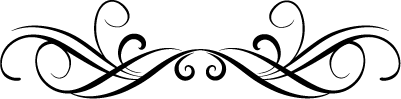 ระเบียบวาระที่ ๑	เรื่องที่ประธานแจ้งที่ประชุมทราบระเบียบวาระที่ ๒	เรื่องรับรองรายงานการประชุมรับรองรายงานการประชุม กรอ.จังหวัดอ่างทอง ครั้งที่ 3/2562เมื่อวันพฤหัสบดีที่ 16 พฤษภาคม 2562ระเบียบวาระที่ 3         เรื่องสืบเนื่อง			3.1 การปลูกต้นทองอุไรบริเวณหน้าสำนักงาน	      - หอการค้าจังหวัดอ่างทอง      - สภาอุตสาหกรรมจังหวัดอ่างทอง      - สภาอุตสาหกรรมท่องเที่ยวจังหวัดอ่างทอง                                     - สมาคมส่งเสริมการท่องเที่ยวจังหวัดอ่างทอง		3.2 การสำรวจและจัดเก็บข้อมูลด้านเศรษฐกิจของกิจกรรมที่จัดขึ้นในจังหวัดอ่างทอง 	 - สถิติจังหวัดอ่างทอง3.3 การประชาสัมพันธ์กิจกรรมงานต่างๆผ่านเสียงตามสายของเทศบาลเมืองอ่างทอง      - หอการค้าจังหวัดอ่างทอง3.4 การเข้าตรวจสอบแก้ไขถนนสายโรงเรียนวิเศษไชยชาญ (ตันติวิทยาภูมิ)        - แขวงทางหลวงชนบทอ่างทอง				ระเบียบวาระที่ 4         เรื่องเพื่อทราบ	4.1 เรื่องเสนอเพื่อทราบ (โดยการชี้แจง)	4.1.1 รายงานภาวะเศรษฐกิจการเงินการคลังของจังหวัดอ่างทอง (ภาพรวม)    			    - สำนักงานคลังจังหวัดอ่างทอง	      4.1.2 รายงานผลการดำเนินงานของบริษัท ประชารัฐรักสามัคคีอ่างทอง จำกัด                จังหวัดอ่างทอง                                              - สำนักงานพัฒนาชุมชนจังหวัดอ่างทอง4.1.3 รายงานผลการจัดกิจกรรมส่งเสริมการท่องเที่ยวจังหวัดอ่างทอง และการจำหน่ายสินค้าจังหวัดอ่างทอง ประจำปีงบประมาณ พ.ศ. 2562 (ประจำเดือนมิถุนายน 2562)  - งานรำลึกสมเด็จพระพุฒาจารย์ (โต พรหมรังสี) และงานเทศกาลกินผัดไทย  ไหว้พระสมเด็จเกษไชโย จัดขึ้นระหว่างวันที่ 21 – 24 มิถุนายน 2562  ณ วัดไชโยวรวิหาร  - อำเภอไชโย / 4.1.3 การจัดกิจกรรม...-2-4.1.3 การจัดกิจกรรมส่งเสริมการท่องเที่ยวจังหวัดอ่างทอง และการจำหน่ายสินค้าจังหวัดอ่างทอง ประจำปีงบประมาณ พ.ศ. 2562 (ประจำเดือนกรกฎาคม 2562) - งานเทศกาลไหว้พระนอนวัดขุนอินทประมูล วันอาสาฬหบูชา และวันเข้าพรรษา  ระหว่างวันที่ 12 - 17 กรกฎาคม 2562 ณ วัดขุนอินทประมูล                                          	     - อำเภอโพธิ์ทอง	4.2 เรื่องเสนอเพื่อทราบ (โดยเอกสาร)4.2.1 รายงานผลการดำเนินงานการส่งเสริมผลิตภัณฑ์ชุมชน OTOP ของจังหวัดอ่างทอง         (สำนักงานพัฒนาชุมชนจังหวัดอ่างทอง)	4.2.2 ผลการจดทะเบียนธุรกิจและงานส่งเสริมด้านการตลาด 	         (สำนักงานพาณิชย์จังหวัดอ่างทอง)	4.2.3 การขออนุญาตโรงงาน	         (สำนักงานอุตสาหกรรมจังหวัดอ่างทอง) ระเบียบวาระที่ 5	เรื่องเพื่อพิจารณาข้อเสนอความร่วมมือระหว่างภาครัฐและภาคเอกชนในการแก้ไขปัญหาและพัฒนาเศรษฐกิจจังหวัดอ่างทอง (กรอ.อท.)			5.1 หอการค้าจังหวัดอ่างทอง			5.2 สภาอุตสาหกรรมจังหวัดอ่างทอง			5.3 สภาอุตสาหกรรมการท่องเที่ยวจังหวัดอ่างทอง			5.4 ชมรมธนาคารจังหวัดอ่างทอง			5.5 คณะกรรมการ กรอ.อื่น ๆ ระเบียบวาระที่ 6	เรื่องอื่นๆ (ถ้ามี)